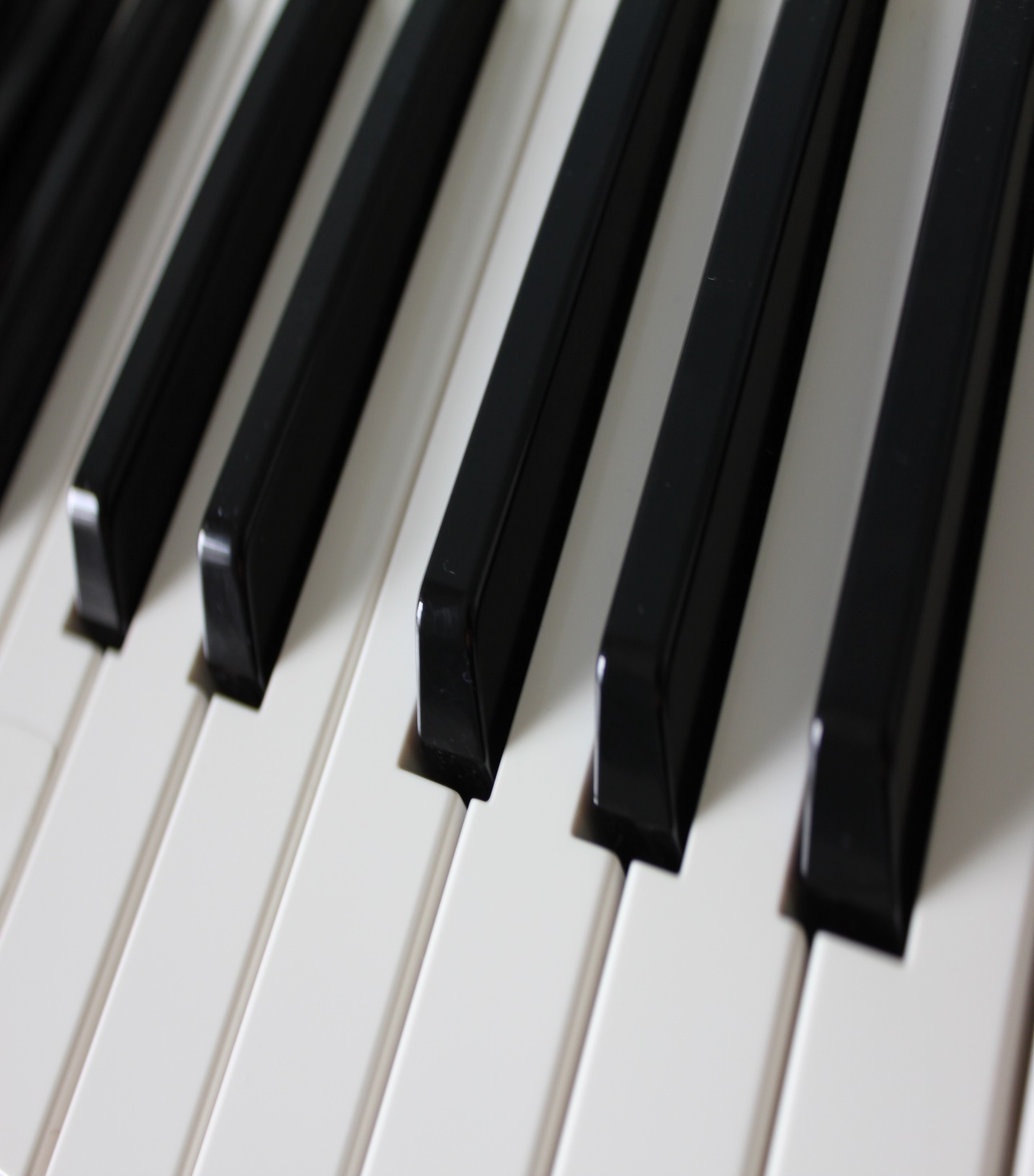 Auburn Primary School Piano ProgramLimited vacancies for students in grades 1 – 6 are available.Individual 30 minute lessons with highly qualified teachers.Outstanding results at Auburn Primary School since 2005!For all enquiries and enrolments please contact Rebecca Richardsonrebeccarichardson27@gmail.com mobile: 0403 563 031